Agenda ALV seizoen 2021-2022 Exercitia’73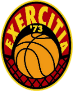 26-10-2021
Plaats: n.t.b.
Aanvang: 19:30 uur
Opening van de vergadering
Vaststelling agenda
Ingekomen stukken en mededelingen
Notulen ALV van november 2020 (bijlage 1)Terugblik 2020/2021 (bijlage 2)
Verslagen bestuur en commissies (bijlage 2)
Financieel jaarverslag 2020 (bijlage 2)
Plannen 2021Voorstel aanpassing afmeldprocedure (bijlage 3)Voorstel invulling (kader)functies (bijlage 4)
Begroting 2021 (bijlage 2)
Benoemen/Aftreden bestuursleden 
Rondvraag
 Sluiting